Sky, TNT Renew English Premier League Rights DealComcast's Sky won four of the five rights packages for the soccer's English Premier League with Warner Bros. Discovery, while TNT secured the fifth. The networks will telecast at least 215 matches each year as part of the four-year, $8.5 billion deals starting in 2025.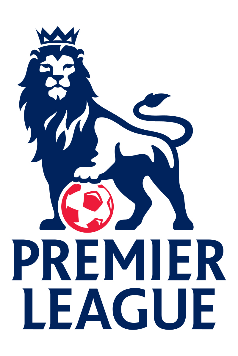 Deadline Hollywood 12.4.23https://deadline.com/2023/12/premier-league-tv-rights-amazon-sky-tnt-1235650921/